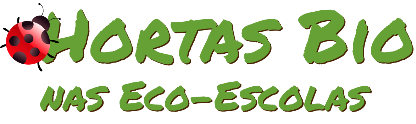 Horta Bio… em casaFicha de RegistoIdentificação da planta escolhidaIdentificação da planta escolhidaNome comum da espécie: Feijão (vermelho)Nome científico: Phaseolus vulgarisQuando colocaste a semente na terra?Atenção: as sementes sem água não germinam! A germinação inicia-se por uma intensa absorção de água.Quando colocaste a semente na terra?Atenção: as sementes sem água não germinam! A germinação inicia-se por uma intensa absorção de água.Data: Em 26 de abril de 2020 foram colocados feijões em algodão.Em 11 de maio de 2020 foram plantados na terra.Data: Em 26 de abril de 2020 foram colocados feijões em algodão.Em 11 de maio de 2020 foram plantados na terra.Quantos dias passaram até ao aparecimento da plântula?Regista este momento com uma fotografia!Não te esqueças: A planta “recém-nascida”, precisa de luz para realizar a fotossíntese, é desta forma que produz o seu próprio alimento.Quantos dias passaram até ao aparecimento da plântula?Regista este momento com uma fotografia!Não te esqueças: A planta “recém-nascida”, precisa de luz para realizar a fotossíntese, é desta forma que produz o seu próprio alimento.Resposta:Passaram 8 dias até ao aparecimento da plântula, (o aparecimento da plântula deu-se no dia 4 de maio) .Resposta:Passaram 8 dias até ao aparecimento da plântula, (o aparecimento da plântula deu-se no dia 4 de maio) .Registo semanal do desenvolvimento da planta:Gostaríamos que registasses, se possível, semanalmente, o desenvolvimento da tua planta. Se não se notarem modificações significativas, não necessitas de anotar.O que podes e deves registar?Quanto cresceu? Quantas folhas novas? Apareceram ramificações? Apareceu uma florescência, quando? A planta frutificou? A planta ficou com as folhas amareladas? Murchou? Tem parasitas? Atenção:Envia para o teu professor, com esta tabela, um conjunto de fotografias que exibam a evolução do crescimento da planta ( 8 fotografias).Registo semanal do desenvolvimento da planta:Gostaríamos que registasses, se possível, semanalmente, o desenvolvimento da tua planta. Se não se notarem modificações significativas, não necessitas de anotar.O que podes e deves registar?Quanto cresceu? Quantas folhas novas? Apareceram ramificações? Apareceu uma florescência, quando? A planta frutificou? A planta ficou com as folhas amareladas? Murchou? Tem parasitas? Atenção:Envia para o teu professor, com esta tabela, um conjunto de fotografias que exibam a evolução do crescimento da planta ( 8 fotografias).Semana 1: 1º Semana, os feijões começaram por abrir e ver-se o aparecimento do caule e raiz.Semana 1: 1º Semana, os feijões começaram por abrir e ver-se o aparecimento do caule e raiz.Semana ….. :2º Semana, começaram a aparecer as primeiras folhas, 2 folhas em cada feijão.Semana ….. :2º Semana, começaram a aparecer as primeiras folhas, 2 folhas em cada feijão.Semana ….. : 3º Semana, os feijões foram plantados na terra .Semana ….. : 3º Semana, os feijões foram plantados na terra .Semana ….. : 4º Semana, os feijões medem cerca de .Semana ….. : 4º Semana, os feijões medem cerca de .Por fim…Descreve-nos como foi feita a sementeira:Em 26 de abril de 2020 foram colocados feijões num frasco com algodão embebido em água. Quando já estavam com o tamanho suficiente foram plantados na terra.Como foi realizada a manutenção da tua planta?As plantas tiveram sempre expostas a luz solar e regadas diariamente.Que materiais utilizaste?Germinação: Feijão, copo de vidro, algodão, água. Plantação: recanto na horta da minha avó, sachinho para preparar a terra, regador